IMPORTANT : INFORMATIONS A CONSULTER 24HAVANT VOTRE SEANCE ACTION COLLECTIVE SENIORJe vérifie que je n’ai pas de symptôme lié au Covid-19.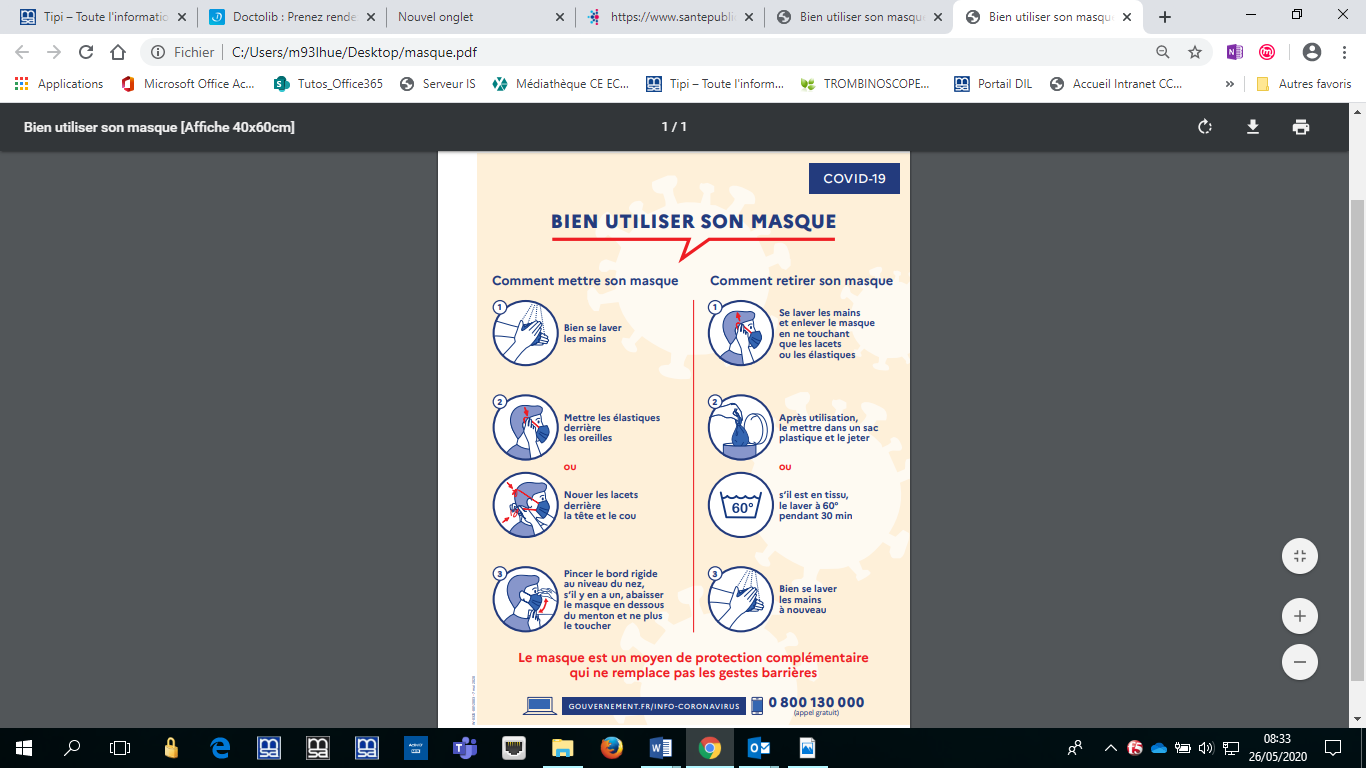 